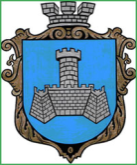 Українам. Хмільник  Вінницької областіР О З П О Р Я Д Ж Е Н Н Я МІСЬКОГО  ГОЛОВИ                                                                            від 15 травня 2017 р.                                                   №203–рПро проведення   черговогозасідання виконкому міської ради      Відповідно до п.п.2.2.3 пункту 2.2 розділу 2 Положення про виконавчий комітет Хмільницької міської ради 7 скликання, затвердженого  рішенням 26 сесії міської ради 7 скликання від 17.11.2016 р. №573,розглянувши службові записки начальника управління ЖКГ та КВ міської ради Сташок І.Г. від 15.05.2017 року, керуючись ст. 42 Закону України „Про місцеве самоврядування в Україні”:Провести  чергове засідання виконкому  міської  ради  17.05.2017 року о 10.00 год., на яке винести наступні питання:2.Загальному відділу міської ради  ( О.Д.Прокопович) довести це  розпорядження до членів виконкому міської ради та всіх зацікавлених суб’єктів.3.Контроль за виконанням цього розпорядження залишаю за собою.                 Міський голова                           С.Б.РедчикО.Д.Прокопович        Н.А.Буликова1Про преміювання обдарованих дітей навчально-виховних закладів м. Хмільника за підсумками 2016-2017 н. р.  Про преміювання обдарованих дітей навчально-виховних закладів м. Хмільника за підсумками 2016-2017 н. р.  Про преміювання обдарованих дітей навчально-виховних закладів м. Хмільника за підсумками 2016-2017 н. р.  Про преміювання обдарованих дітей навчально-виховних закладів м. Хмільника за підсумками 2016-2017 н. р.  Про преміювання обдарованих дітей навчально-виховних закладів м. Хмільника за підсумками 2016-2017 н. р.  Про преміювання обдарованих дітей навчально-виховних закладів м. Хмільника за підсумками 2016-2017 н. р.  Про преміювання обдарованих дітей навчально-виховних закладів м. Хмільника за підсумками 2016-2017 н. р.  Про преміювання обдарованих дітей навчально-виховних закладів м. Хмільника за підсумками 2016-2017 н. р.  Доповідає: Коведа Галина ІванівнаДоповідає: Коведа Галина ІванівнаНачальник управління освіти міської радиНачальник управління освіти міської радиНачальник управління освіти міської радиНачальник управління освіти міської радиНачальник управління освіти міської радиНачальник управління освіти міської ради2Про часткове звільнення гр.Гричанюка В.М від оплати за харчування сина в ДНЗ №5 Про часткове звільнення гр.Гричанюка В.М від оплати за харчування сина в ДНЗ №5 Про часткове звільнення гр.Гричанюка В.М від оплати за харчування сина в ДНЗ №5 Про часткове звільнення гр.Гричанюка В.М від оплати за харчування сина в ДНЗ №5 Про часткове звільнення гр.Гричанюка В.М від оплати за харчування сина в ДНЗ №5 Про часткове звільнення гр.Гричанюка В.М від оплати за харчування сина в ДНЗ №5 Про часткове звільнення гр.Гричанюка В.М від оплати за харчування сина в ДНЗ №5 Про часткове звільнення гр.Гричанюка В.М від оплати за харчування сина в ДНЗ №5 Доповідає: Коведа Галина ІванівнаДоповідає: Коведа Галина ІванівнаНачальник управління освіти міської радиНачальник управління освіти міської радиНачальник управління освіти міської радиНачальник управління освіти міської радиНачальник управління освіти міської радиНачальник управління освіти міської ради3Про часткове звільнення гр.Дихтяра В.С., Шпіхернюка Я.А. від оплати за харчування їх дітей в ДНЗ №1 Про часткове звільнення гр.Дихтяра В.С., Шпіхернюка Я.А. від оплати за харчування їх дітей в ДНЗ №1 Про часткове звільнення гр.Дихтяра В.С., Шпіхернюка Я.А. від оплати за харчування їх дітей в ДНЗ №1 Про часткове звільнення гр.Дихтяра В.С., Шпіхернюка Я.А. від оплати за харчування їх дітей в ДНЗ №1 Про часткове звільнення гр.Дихтяра В.С., Шпіхернюка Я.А. від оплати за харчування їх дітей в ДНЗ №1 Про часткове звільнення гр.Дихтяра В.С., Шпіхернюка Я.А. від оплати за харчування їх дітей в ДНЗ №1 Про часткове звільнення гр.Дихтяра В.С., Шпіхернюка Я.А. від оплати за харчування їх дітей в ДНЗ №1 Про часткове звільнення гр.Дихтяра В.С., Шпіхернюка Я.А. від оплати за харчування їх дітей в ДНЗ №1 Доповідає: Коведа Галина ІванівнаДоповідає: Коведа Галина ІванівнаНачальник управління освіти міської радиНачальник управління освіти міської радиНачальник управління освіти міської радиНачальник управління освіти міської радиНачальник управління освіти міської радиНачальник управління освіти міської ради4Про часткове звільнення гр.Коляди О.В. від оплати за харчування дитини в ДНЗ №1Про часткове звільнення гр.Коляди О.В. від оплати за харчування дитини в ДНЗ №1Про часткове звільнення гр.Коляди О.В. від оплати за харчування дитини в ДНЗ №1Про часткове звільнення гр.Коляди О.В. від оплати за харчування дитини в ДНЗ №1Про часткове звільнення гр.Коляди О.В. від оплати за харчування дитини в ДНЗ №1Про часткове звільнення гр.Коляди О.В. від оплати за харчування дитини в ДНЗ №1Про часткове звільнення гр.Коляди О.В. від оплати за харчування дитини в ДНЗ №1Про часткове звільнення гр.Коляди О.В. від оплати за харчування дитини в ДНЗ №1 Доповідає:Коведа Галина Іванівна Доповідає:Коведа Галина ІванівнаНачальник управління освіти міської ради  Начальник управління освіти міської ради  Начальник управління освіти міської ради  Начальник управління освіти міської ради  Начальник управління освіти міської ради  Начальник управління освіти міської ради  5Про звільнення гр.Сівохи Н.В. від оплати за харчування дитини в ДНЗ №5  Про звільнення гр.Сівохи Н.В. від оплати за харчування дитини в ДНЗ №5  Про звільнення гр.Сівохи Н.В. від оплати за харчування дитини в ДНЗ №5  Про звільнення гр.Сівохи Н.В. від оплати за харчування дитини в ДНЗ №5  Про звільнення гр.Сівохи Н.В. від оплати за харчування дитини в ДНЗ №5  Про звільнення гр.Сівохи Н.В. від оплати за харчування дитини в ДНЗ №5  Про звільнення гр.Сівохи Н.В. від оплати за харчування дитини в ДНЗ №5  Про звільнення гр.Сівохи Н.В. від оплати за харчування дитини в ДНЗ №5  Доповідає:Коведа Галина Іванівна  Доповідає:Коведа Галина Іванівна  Начальник управління освіти міської ради  Начальник управління освіти міської ради  Начальник управління освіти міської ради  Начальник управління освіти міської ради  Начальник управління освіти міської ради  Начальник управління освіти міської ради  6Про фінансування з міського бюджету у травні 2017 року коштів для надання одноразової матеріальної допомоги батькам (опікунам) для дітей з інвалідністю до Дня захисту дітейПро фінансування з міського бюджету у травні 2017 року коштів для надання одноразової матеріальної допомоги батькам (опікунам) для дітей з інвалідністю до Дня захисту дітейПро фінансування з міського бюджету у травні 2017 року коштів для надання одноразової матеріальної допомоги батькам (опікунам) для дітей з інвалідністю до Дня захисту дітейПро фінансування з міського бюджету у травні 2017 року коштів для надання одноразової матеріальної допомоги батькам (опікунам) для дітей з інвалідністю до Дня захисту дітейПро фінансування з міського бюджету у травні 2017 року коштів для надання одноразової матеріальної допомоги батькам (опікунам) для дітей з інвалідністю до Дня захисту дітейПро фінансування з міського бюджету у травні 2017 року коштів для надання одноразової матеріальної допомоги батькам (опікунам) для дітей з інвалідністю до Дня захисту дітейПро фінансування з міського бюджету у травні 2017 року коштів для надання одноразової матеріальної допомоги батькам (опікунам) для дітей з інвалідністю до Дня захисту дітейПро фінансування з міського бюджету у травні 2017 року коштів для надання одноразової матеріальної допомоги батькам (опікунам) для дітей з інвалідністю до Дня захисту дітейДоповідає: Тимошенко Ірина ЯрославівнаДоповідає: Тимошенко Ірина ЯрославівнаВ.о. начальника управління праці та соціального  захисту населення міської радиВ.о. начальника управління праці та соціального  захисту населення міської радиВ.о. начальника управління праці та соціального  захисту населення міської радиВ.о. начальника управління праці та соціального  захисту населення міської радиВ.о. начальника управління праці та соціального  захисту населення міської радиВ.о. начальника управління праці та соціального  захисту населення міської ради7Про фінансування з міського бюджету у травні 2017 року коштів для надання одноразової матеріальної допомоги малозабезпеченим громадянам  Про фінансування з міського бюджету у травні 2017 року коштів для надання одноразової матеріальної допомоги малозабезпеченим громадянам  Про фінансування з міського бюджету у травні 2017 року коштів для надання одноразової матеріальної допомоги малозабезпеченим громадянам  Про фінансування з міського бюджету у травні 2017 року коштів для надання одноразової матеріальної допомоги малозабезпеченим громадянам  Про фінансування з міського бюджету у травні 2017 року коштів для надання одноразової матеріальної допомоги малозабезпеченим громадянам  Про фінансування з міського бюджету у травні 2017 року коштів для надання одноразової матеріальної допомоги малозабезпеченим громадянам  Про фінансування з міського бюджету у травні 2017 року коштів для надання одноразової матеріальної допомоги малозабезпеченим громадянам  Про фінансування з міського бюджету у травні 2017 року коштів для надання одноразової матеріальної допомоги малозабезпеченим громадянам  Доповідає: Тимошенко Ірина Ярославівна  Доповідає: Тимошенко Ірина Ярославівна  В.о. начальника управління праці та соціального  захисту населення міської ради  В.о. начальника управління праці та соціального  захисту населення міської ради  В.о. начальника управління праці та соціального  захисту населення міської ради  В.о. начальника управління праці та соціального  захисту населення міської ради  В.о. начальника управління праці та соціального  захисту населення міської ради  В.о. начальника управління праці та соціального  захисту населення міської ради  8Про фінансування з міського бюджету у травні 2017 року коштів для надання одноразової матеріальної допомоги учасникам АТО та їх сім’ям   Про фінансування з міського бюджету у травні 2017 року коштів для надання одноразової матеріальної допомоги учасникам АТО та їх сім’ям   Про фінансування з міського бюджету у травні 2017 року коштів для надання одноразової матеріальної допомоги учасникам АТО та їх сім’ям   Про фінансування з міського бюджету у травні 2017 року коштів для надання одноразової матеріальної допомоги учасникам АТО та їх сім’ям   Про фінансування з міського бюджету у травні 2017 року коштів для надання одноразової матеріальної допомоги учасникам АТО та їх сім’ям   Про фінансування з міського бюджету у травні 2017 року коштів для надання одноразової матеріальної допомоги учасникам АТО та їх сім’ям   Про фінансування з міського бюджету у травні 2017 року коштів для надання одноразової матеріальної допомоги учасникам АТО та їх сім’ям   Про фінансування з міського бюджету у травні 2017 року коштів для надання одноразової матеріальної допомоги учасникам АТО та їх сім’ям   Доповідає: Тимошенко Ірина Ярославівна   Доповідає: Тимошенко Ірина Ярославівна   Доповідає: Тимошенко Ірина Ярославівна   Доповідає: Тимошенко Ірина Ярославівна   В.о. начальника управління праці та соціального  захисту населення міської ради     В.о. начальника управління праці та соціального  захисту населення міської ради     В.о. начальника управління праці та соціального  захисту населення міської ради     В.о. начальника управління праці та соціального  захисту населення міської ради     9Про фінансування з міського бюджету у травні 2017 року коштів для надання одноразової матеріальної допомоги малозабезпеченим громадянам відповідно до висновків депутатів Хмільницької міської радиПро фінансування з міського бюджету у травні 2017 року коштів для надання одноразової матеріальної допомоги малозабезпеченим громадянам відповідно до висновків депутатів Хмільницької міської радиПро фінансування з міського бюджету у травні 2017 року коштів для надання одноразової матеріальної допомоги малозабезпеченим громадянам відповідно до висновків депутатів Хмільницької міської радиПро фінансування з міського бюджету у травні 2017 року коштів для надання одноразової матеріальної допомоги малозабезпеченим громадянам відповідно до висновків депутатів Хмільницької міської радиПро фінансування з міського бюджету у травні 2017 року коштів для надання одноразової матеріальної допомоги малозабезпеченим громадянам відповідно до висновків депутатів Хмільницької міської радиПро фінансування з міського бюджету у травні 2017 року коштів для надання одноразової матеріальної допомоги малозабезпеченим громадянам відповідно до висновків депутатів Хмільницької міської радиПро фінансування з міського бюджету у травні 2017 року коштів для надання одноразової матеріальної допомоги малозабезпеченим громадянам відповідно до висновків депутатів Хмільницької міської радиПро фінансування з міського бюджету у травні 2017 року коштів для надання одноразової матеріальної допомоги малозабезпеченим громадянам відповідно до висновків депутатів Хмільницької міської радиДоповідає: Тимошенко Ірина Ярославівна   Доповідає: Тимошенко Ірина Ярославівна   В.о. начальника управління праці та соціального  захисту населення міської ради          В.о. начальника управління праці та соціального  захисту населення міської ради          В.о. начальника управління праці та соціального  захисту населення міської ради          В.о. начальника управління праці та соціального  захисту населення міської ради          В.о. начальника управління праці та соціального  захисту населення міської ради          В.о. начальника управління праці та соціального  захисту населення міської ради          10Про внесення змін до складу комісії з питань надання визначених видів адресних соціальних допомог   Про внесення змін до складу комісії з питань надання визначених видів адресних соціальних допомог   Про внесення змін до складу комісії з питань надання визначених видів адресних соціальних допомог   Про внесення змін до складу комісії з питань надання визначених видів адресних соціальних допомог   Про внесення змін до складу комісії з питань надання визначених видів адресних соціальних допомог   Про внесення змін до складу комісії з питань надання визначених видів адресних соціальних допомог   Про внесення змін до складу комісії з питань надання визначених видів адресних соціальних допомог   Про внесення змін до складу комісії з питань надання визначених видів адресних соціальних допомог   Доповідає: Тимошенко Ірина Ярославівна       Доповідає: Тимошенко Ірина Ярославівна       В.о. начальника управління праці та соціального  захисту населення міської ради                В.о. начальника управління праці та соціального  захисту населення міської ради                В.о. начальника управління праці та соціального  захисту населення міської ради                В.о. начальника управління праці та соціального  захисту населення міської ради                В.о. начальника управління праці та соціального  захисту населення міської ради                В.о. начальника управління праці та соціального  захисту населення міської ради                11Про внесення змін до складу комісії з питань призначення (відновлення) соціальних виплат внутрішньо переміщеним особам  Про внесення змін до складу комісії з питань призначення (відновлення) соціальних виплат внутрішньо переміщеним особам  Про внесення змін до складу комісії з питань призначення (відновлення) соціальних виплат внутрішньо переміщеним особам  Про внесення змін до складу комісії з питань призначення (відновлення) соціальних виплат внутрішньо переміщеним особам  Про внесення змін до складу комісії з питань призначення (відновлення) соціальних виплат внутрішньо переміщеним особам  Про внесення змін до складу комісії з питань призначення (відновлення) соціальних виплат внутрішньо переміщеним особам  Про внесення змін до складу комісії з питань призначення (відновлення) соціальних виплат внутрішньо переміщеним особам  Про внесення змін до складу комісії з питань призначення (відновлення) соціальних виплат внутрішньо переміщеним особам  Доповідає: Тимошенко Ірина Ярославівна       Доповідає: Тимошенко Ірина Ярославівна       В.о. начальника управління праці та соціального  захисту населення міської ради                   В.о. начальника управління праці та соціального  захисту населення міської ради                   В.о. начальника управління праці та соціального  захисту населення міської ради                   В.о. начальника управління праці та соціального  захисту населення міської ради                   В.о. начальника управління праці та соціального  захисту населення міської ради                   В.о. начальника управління праці та соціального  захисту населення міської ради                   12Про надання дозволу гр. К.Л.К. на дарування 56/100 частки житлового будинку з господарськими будівлями та спорудами і частки земельної ділянки гр. Б.О.П., де право користування має малолітній Б.В.О., 2009 р.н.   Про надання дозволу гр. К.Л.К. на дарування 56/100 частки житлового будинку з господарськими будівлями та спорудами і частки земельної ділянки гр. Б.О.П., де право користування має малолітній Б.В.О., 2009 р.н.   Про надання дозволу гр. К.Л.К. на дарування 56/100 частки житлового будинку з господарськими будівлями та спорудами і частки земельної ділянки гр. Б.О.П., де право користування має малолітній Б.В.О., 2009 р.н.   Про надання дозволу гр. К.Л.К. на дарування 56/100 частки житлового будинку з господарськими будівлями та спорудами і частки земельної ділянки гр. Б.О.П., де право користування має малолітній Б.В.О., 2009 р.н.   Про надання дозволу гр. К.Л.К. на дарування 56/100 частки житлового будинку з господарськими будівлями та спорудами і частки земельної ділянки гр. Б.О.П., де право користування має малолітній Б.В.О., 2009 р.н.   Про надання дозволу гр. К.Л.К. на дарування 56/100 частки житлового будинку з господарськими будівлями та спорудами і частки земельної ділянки гр. Б.О.П., де право користування має малолітній Б.В.О., 2009 р.н.   Про надання дозволу гр. К.Л.К. на дарування 56/100 частки житлового будинку з господарськими будівлями та спорудами і частки земельної ділянки гр. Б.О.П., де право користування має малолітній Б.В.О., 2009 р.н.   Про надання дозволу гр. К.Л.К. на дарування 56/100 частки житлового будинку з господарськими будівлями та спорудами і частки земельної ділянки гр. Б.О.П., де право користування має малолітній Б.В.О., 2009 р.н.   Доповідає:  Тишкевич Юрій ІвановичДоповідає:  Тишкевич Юрій ІвановичНачальник служби у справах дітей міської радиНачальник служби у справах дітей міської радиНачальник служби у справах дітей міської радиНачальник служби у справах дітей міської радиНачальник служби у справах дітей міської радиНачальник служби у справах дітей міської ради13Про надання дозволу гр. Л.І.А. на дарування квартири на ім’я малолітньої Л.А.І., 2006 р.н.    Про надання дозволу гр. Л.І.А. на дарування квартири на ім’я малолітньої Л.А.І., 2006 р.н.    Про надання дозволу гр. Л.І.А. на дарування квартири на ім’я малолітньої Л.А.І., 2006 р.н.    Про надання дозволу гр. Л.І.А. на дарування квартири на ім’я малолітньої Л.А.І., 2006 р.н.    Про надання дозволу гр. Л.І.А. на дарування квартири на ім’я малолітньої Л.А.І., 2006 р.н.    Про надання дозволу гр. Л.І.А. на дарування квартири на ім’я малолітньої Л.А.І., 2006 р.н.    Про надання дозволу гр. Л.І.А. на дарування квартири на ім’я малолітньої Л.А.І., 2006 р.н.    Про надання дозволу гр. Л.І.А. на дарування квартири на ім’я малолітньої Л.А.І., 2006 р.н.    Доповідає:  Тишкевич Юрій Іванович  Доповідає:  Тишкевич Юрій Іванович  Начальник служби у справах дітей міської ради   Начальник служби у справах дітей міської ради   Начальник служби у справах дітей міської ради   Начальник служби у справах дітей міської ради   Начальник служби у справах дітей міської ради   Начальник служби у справах дітей міської ради   14Про надання дозволу гр.З.Т.С. на дарування 67/100 частки житлового будинку з господарськими будівлями та спорудами і частки земельної ділянки гр.Ш.В.С. де право користування має неповнолітня Ш.А.В., 2001 р.н. та малолітні Ш.Т.В., 2003 р.н., Ш.В.В., 2006 р.н.Про надання дозволу гр.З.Т.С. на дарування 67/100 частки житлового будинку з господарськими будівлями та спорудами і частки земельної ділянки гр.Ш.В.С. де право користування має неповнолітня Ш.А.В., 2001 р.н. та малолітні Ш.Т.В., 2003 р.н., Ш.В.В., 2006 р.н.Про надання дозволу гр.З.Т.С. на дарування 67/100 частки житлового будинку з господарськими будівлями та спорудами і частки земельної ділянки гр.Ш.В.С. де право користування має неповнолітня Ш.А.В., 2001 р.н. та малолітні Ш.Т.В., 2003 р.н., Ш.В.В., 2006 р.н.Про надання дозволу гр.З.Т.С. на дарування 67/100 частки житлового будинку з господарськими будівлями та спорудами і частки земельної ділянки гр.Ш.В.С. де право користування має неповнолітня Ш.А.В., 2001 р.н. та малолітні Ш.Т.В., 2003 р.н., Ш.В.В., 2006 р.н.Про надання дозволу гр.З.Т.С. на дарування 67/100 частки житлового будинку з господарськими будівлями та спорудами і частки земельної ділянки гр.Ш.В.С. де право користування має неповнолітня Ш.А.В., 2001 р.н. та малолітні Ш.Т.В., 2003 р.н., Ш.В.В., 2006 р.н.Про надання дозволу гр.З.Т.С. на дарування 67/100 частки житлового будинку з господарськими будівлями та спорудами і частки земельної ділянки гр.Ш.В.С. де право користування має неповнолітня Ш.А.В., 2001 р.н. та малолітні Ш.Т.В., 2003 р.н., Ш.В.В., 2006 р.н.Про надання дозволу гр.З.Т.С. на дарування 67/100 частки житлового будинку з господарськими будівлями та спорудами і частки земельної ділянки гр.Ш.В.С. де право користування має неповнолітня Ш.А.В., 2001 р.н. та малолітні Ш.Т.В., 2003 р.н., Ш.В.В., 2006 р.н.Про надання дозволу гр.З.Т.С. на дарування 67/100 частки житлового будинку з господарськими будівлями та спорудами і частки земельної ділянки гр.Ш.В.С. де право користування має неповнолітня Ш.А.В., 2001 р.н. та малолітні Ш.Т.В., 2003 р.н., Ш.В.В., 2006 р.н.Доповідає:  Тишкевич Юрій Іванович  Доповідає:  Тишкевич Юрій Іванович  Начальник служби у справах дітей міської ради   Начальник служби у справах дітей міської ради   Начальник служби у справах дітей міської ради   Начальник служби у справах дітей міської ради   Начальник служби у справах дітей міської ради   Начальник служби у справах дітей міської ради   15Про надання дозволу гр.А.О.П. дати згоду на прийняття в дар неповнолітнім А.Б.О., 2000 р.н. 1/5 частки квартириПро надання дозволу гр.А.О.П. дати згоду на прийняття в дар неповнолітнім А.Б.О., 2000 р.н. 1/5 частки квартириПро надання дозволу гр.А.О.П. дати згоду на прийняття в дар неповнолітнім А.Б.О., 2000 р.н. 1/5 частки квартириПро надання дозволу гр.А.О.П. дати згоду на прийняття в дар неповнолітнім А.Б.О., 2000 р.н. 1/5 частки квартириПро надання дозволу гр.А.О.П. дати згоду на прийняття в дар неповнолітнім А.Б.О., 2000 р.н. 1/5 частки квартириПро надання дозволу гр.А.О.П. дати згоду на прийняття в дар неповнолітнім А.Б.О., 2000 р.н. 1/5 частки квартириПро надання дозволу гр.А.О.П. дати згоду на прийняття в дар неповнолітнім А.Б.О., 2000 р.н. 1/5 частки квартириПро надання дозволу гр.А.О.П. дати згоду на прийняття в дар неповнолітнім А.Б.О., 2000 р.н. 1/5 частки квартириДоповідає:  Тишкевич Юрій Іванович  Доповідає:  Тишкевич Юрій Іванович  Начальник служби у справах дітей міської ради   Начальник служби у справах дітей міської ради   Начальник служби у справах дітей міської ради   Начальник служби у справах дітей міської ради   Начальник служби у справах дітей міської ради   Начальник служби у справах дітей міської ради   16Про внесення змін до рішення виконкому Хмільницької міської ради від 02.06.2016р. №252 “Про зміни у складі комісії з питань захисту прав дитини”Про внесення змін до рішення виконкому Хмільницької міської ради від 02.06.2016р. №252 “Про зміни у складі комісії з питань захисту прав дитини”Про внесення змін до рішення виконкому Хмільницької міської ради від 02.06.2016р. №252 “Про зміни у складі комісії з питань захисту прав дитини”Про внесення змін до рішення виконкому Хмільницької міської ради від 02.06.2016р. №252 “Про зміни у складі комісії з питань захисту прав дитини”Про внесення змін до рішення виконкому Хмільницької міської ради від 02.06.2016р. №252 “Про зміни у складі комісії з питань захисту прав дитини”Про внесення змін до рішення виконкому Хмільницької міської ради від 02.06.2016р. №252 “Про зміни у складі комісії з питань захисту прав дитини”Про внесення змін до рішення виконкому Хмільницької міської ради від 02.06.2016р. №252 “Про зміни у складі комісії з питань захисту прав дитини”Про внесення змін до рішення виконкому Хмільницької міської ради від 02.06.2016р. №252 “Про зміни у складі комісії з питань захисту прав дитини”Доповідає:  Тишкевич Юрій Іванович  Доповідає:  Тишкевич Юрій Іванович  Начальник служби у справах дітей міської ради   Начальник служби у справах дітей міської ради   Начальник служби у справах дітей міської ради   Начальник служби у справах дітей міської ради   Начальник служби у справах дітей міської ради   Начальник служби у справах дітей міської ради   17Про приватизацію житлового фонду в м. Хмільнику      Про приватизацію житлового фонду в м. Хмільнику      Про приватизацію житлового фонду в м. Хмільнику      Про приватизацію житлового фонду в м. Хмільнику      Про приватизацію житлового фонду в м. Хмільнику      Про приватизацію житлового фонду в м. Хмільнику      Про приватизацію житлового фонду в м. Хмільнику      Про приватизацію житлового фонду в м. Хмільнику      Доповідає:  Мацюк Григорій Степанович Доповідає:  Мацюк Григорій Степанович Головний інженер КП “Хмільницька ЖЕК” Головний інженер КП “Хмільницька ЖЕК” Головний інженер КП “Хмільницька ЖЕК” Головний інженер КП “Хмільницька ЖЕК” Головний інженер КП “Хмільницька ЖЕК” Головний інженер КП “Хмільницька ЖЕК” 18Про надання дозволу управлінню освіти міської ради на списання комунального майнаПро надання дозволу управлінню освіти міської ради на списання комунального майнаПро надання дозволу управлінню освіти міської ради на списання комунального майнаПро надання дозволу управлінню освіти міської ради на списання комунального майнаПро надання дозволу управлінню освіти міської ради на списання комунального майнаПро надання дозволу управлінню освіти міської ради на списання комунального майнаПро надання дозволу управлінню освіти міської ради на списання комунального майнаПро надання дозволу управлінню освіти міської ради на списання комунального майнаДоповідає: Сташок Ігор ГеоргійовичДоповідає: Сташок Ігор ГеоргійовичНачальник управління ЖКГ та КВ міської ради Начальник управління ЖКГ та КВ міської ради Начальник управління ЖКГ та КВ міської ради Начальник управління ЖКГ та КВ міської ради Начальник управління ЖКГ та КВ міської ради Начальник управління ЖКГ та КВ міської ради 19Про затвердження звітів про незалежну оцінку комунального майна, що перебуває на балансі управління освіти міської ради  Про затвердження звітів про незалежну оцінку комунального майна, що перебуває на балансі управління освіти міської ради  Про затвердження звітів про незалежну оцінку комунального майна, що перебуває на балансі управління освіти міської ради  Про затвердження звітів про незалежну оцінку комунального майна, що перебуває на балансі управління освіти міської ради  Про затвердження звітів про незалежну оцінку комунального майна, що перебуває на балансі управління освіти міської ради  Про затвердження звітів про незалежну оцінку комунального майна, що перебуває на балансі управління освіти міської ради  Про затвердження звітів про незалежну оцінку комунального майна, що перебуває на балансі управління освіти міської ради  Про затвердження звітів про незалежну оцінку комунального майна, що перебуває на балансі управління освіти міської ради  Доповідає: Сташок Ігор ГеоргійовичДоповідає: Сташок Ігор ГеоргійовичНачальник управління ЖКГ та КВ міської радиНачальник управління ЖКГ та КВ міської радиНачальник управління ЖКГ та КВ міської радиНачальник управління ЖКГ та КВ міської радиНачальник управління ЖКГ та КВ міської радиНачальник управління ЖКГ та КВ міської ради20Про взяття Ядвіжина В.П. на квартирний облік на поліпшення житлових умов   Про взяття Ядвіжина В.П. на квартирний облік на поліпшення житлових умов   Про взяття Ядвіжина В.П. на квартирний облік на поліпшення житлових умов   Про взяття Ядвіжина В.П. на квартирний облік на поліпшення житлових умов   Про взяття Ядвіжина В.П. на квартирний облік на поліпшення житлових умов   Про взяття Ядвіжина В.П. на квартирний облік на поліпшення житлових умов   Про взяття Ядвіжина В.П. на квартирний облік на поліпшення житлових умов   Про взяття Ядвіжина В.П. на квартирний облік на поліпшення житлових умов   Доповідає: Сташок Ігор ГеоргійовичДоповідає: Сташок Ігор ГеоргійовичНачальник управління ЖКГ та КВ міської радиНачальник управління ЖКГ та КВ міської радиНачальник управління ЖКГ та КВ міської радиНачальник управління ЖКГ та КВ міської радиНачальник управління ЖКГ та КВ міської радиНачальник управління ЖКГ та КВ міської ради21Про розгляд клопотань юридичних та фізичних осіб з питань видалення деревонасаджень у м.ХмільникуПро розгляд клопотань юридичних та фізичних осіб з питань видалення деревонасаджень у м.ХмільникуПро розгляд клопотань юридичних та фізичних осіб з питань видалення деревонасаджень у м.ХмільникуПро розгляд клопотань юридичних та фізичних осіб з питань видалення деревонасаджень у м.ХмільникуПро розгляд клопотань юридичних та фізичних осіб з питань видалення деревонасаджень у м.ХмільникуПро розгляд клопотань юридичних та фізичних осіб з питань видалення деревонасаджень у м.ХмільникуПро розгляд клопотань юридичних та фізичних осіб з питань видалення деревонасаджень у м.ХмільникуПро розгляд клопотань юридичних та фізичних осіб з питань видалення деревонасаджень у м.ХмільникуДоповідає: Сташок Ігор ГеоргійовичДоповідає: Сташок Ігор ГеоргійовичНачальник управління ЖКГ та КВ міської радиНачальник управління ЖКГ та КВ міської радиНачальник управління ЖКГ та КВ міської радиНачальник управління ЖКГ та КВ міської радиНачальник управління ЖКГ та КВ міської радиНачальник управління ЖКГ та КВ міської ради22Про затвердження проектно-кошторисної документаціїПро затвердження проектно-кошторисної документаціїПро затвердження проектно-кошторисної документаціїПро затвердження проектно-кошторисної документаціїПро затвердження проектно-кошторисної документаціїПро затвердження проектно-кошторисної документаціїПро затвердження проектно-кошторисної документаціїПро затвердження проектно-кошторисної документаціїДоповідає: Сташок Ігор ГеоргійовичДоповідає: Сташок Ігор ГеоргійовичНачальник управління ЖКГ та КВ міської радиНачальник управління ЖКГ та КВ міської радиНачальник управління ЖКГ та КВ міської радиНачальник управління ЖКГ та КВ міської радиНачальник управління ЖКГ та КВ міської радиНачальник управління ЖКГ та КВ міської ради23Про погодження розміщення в місті Хмільнику дитячого ігрового лабіринту    Про погодження розміщення в місті Хмільнику дитячого ігрового лабіринту    Про погодження розміщення в місті Хмільнику дитячого ігрового лабіринту    Про погодження розміщення в місті Хмільнику дитячого ігрового лабіринту    Про погодження розміщення в місті Хмільнику дитячого ігрового лабіринту    Про погодження розміщення в місті Хмільнику дитячого ігрового лабіринту    Про погодження розміщення в місті Хмільнику дитячого ігрового лабіринту    Про погодження розміщення в місті Хмільнику дитячого ігрового лабіринту    Доповідає: Підвальнюк Юрій ГригоровичДоповідає: Підвальнюк Юрій ГригоровичНачальник управління економічного розвитку та євроінтеграції міської радиНачальник управління економічного розвитку та євроінтеграції міської радиНачальник управління економічного розвитку та євроінтеграції міської радиНачальник управління економічного розвитку та євроінтеграції міської радиНачальник управління економічного розвитку та євроінтеграції міської радиНачальник управління економічного розвитку та євроінтеграції міської ради24Про погодження місця для сезонної торгівлі ягодами та фруктами на території міста ФГ «Велес ВРС»Про погодження місця для сезонної торгівлі ягодами та фруктами на території міста ФГ «Велес ВРС»Про погодження місця для сезонної торгівлі ягодами та фруктами на території міста ФГ «Велес ВРС»Про погодження місця для сезонної торгівлі ягодами та фруктами на території міста ФГ «Велес ВРС»Про погодження місця для сезонної торгівлі ягодами та фруктами на території міста ФГ «Велес ВРС»Про погодження місця для сезонної торгівлі ягодами та фруктами на території міста ФГ «Велес ВРС»Про погодження місця для сезонної торгівлі ягодами та фруктами на території міста ФГ «Велес ВРС»Про погодження місця для сезонної торгівлі ягодами та фруктами на території міста ФГ «Велес ВРС»Доповідає: Підвальнюк Юрій ГригоровичДоповідає: Підвальнюк Юрій ГригоровичНачальник управління економічного розвитку та євроінтеграції міської радиНачальник управління економічного розвитку та євроінтеграції міської радиНачальник управління економічного розвитку та євроінтеграції міської радиНачальник управління економічного розвитку та євроінтеграції міської радиНачальник управління економічного розвитку та євроінтеграції міської радиНачальник управління економічного розвитку та євроінтеграції міської ради25Про погодження місця для сезонної торгівлі овочевими та баштанними культурами на території міста ФОП Нагорній Г.І.Про погодження місця для сезонної торгівлі овочевими та баштанними культурами на території міста ФОП Нагорній Г.І.Про погодження місця для сезонної торгівлі овочевими та баштанними культурами на території міста ФОП Нагорній Г.І.Про погодження місця для сезонної торгівлі овочевими та баштанними культурами на території міста ФОП Нагорній Г.І.Про погодження місця для сезонної торгівлі овочевими та баштанними культурами на території міста ФОП Нагорній Г.І.Про погодження місця для сезонної торгівлі овочевими та баштанними культурами на території міста ФОП Нагорній Г.І.Про погодження місця для сезонної торгівлі овочевими та баштанними культурами на території міста ФОП Нагорній Г.І.Про погодження місця для сезонної торгівлі овочевими та баштанними культурами на території міста ФОП Нагорній Г.І.Доповідає: Підвальнюк Юрій ГригоровичДоповідає: Підвальнюк Юрій ГригоровичНачальник управління економічного розвитку та євроінтеграції міської радиНачальник управління економічного розвитку та євроінтеграції міської радиНачальник управління економічного розвитку та євроінтеграції міської радиНачальник управління економічного розвитку та євроінтеграції міської радиНачальник управління економічного розвитку та євроінтеграції міської радиНачальник управління економічного розвитку та євроінтеграції міської ради26Про проект рішення міської ради “Про затвердження звіту про виконання бюджету міста Хмільника за І квартал 2017 р. ”Про проект рішення міської ради “Про затвердження звіту про виконання бюджету міста Хмільника за І квартал 2017 р. ”Про проект рішення міської ради “Про затвердження звіту про виконання бюджету міста Хмільника за І квартал 2017 р. ”Про проект рішення міської ради “Про затвердження звіту про виконання бюджету міста Хмільника за І квартал 2017 р. ”Про проект рішення міської ради “Про затвердження звіту про виконання бюджету міста Хмільника за І квартал 2017 р. ”Про проект рішення міської ради “Про затвердження звіту про виконання бюджету міста Хмільника за І квартал 2017 р. ”Про проект рішення міської ради “Про затвердження звіту про виконання бюджету міста Хмільника за І квартал 2017 р. ”Про проект рішення міської ради “Про затвердження звіту про виконання бюджету міста Хмільника за І квартал 2017 р. ”Доповідає Тищенко Тетяна ПетрівнаДоповідає Тищенко Тетяна ПетрівнаНачальник фінансового управління міської радиНачальник фінансового управління міської радиНачальник фінансового управління міської радиНачальник фінансового управління міської радиНачальник фінансового управління міської радиНачальник фінансового управління міської ради27Про проект рішення міської ради «Про визначення ФОП Педанюк І.В. податковим агентом зі справляння туристичного збору»Про проект рішення міської ради «Про визначення ФОП Педанюк І.В. податковим агентом зі справляння туристичного збору»Про проект рішення міської ради «Про визначення ФОП Педанюк І.В. податковим агентом зі справляння туристичного збору»Про проект рішення міської ради «Про визначення ФОП Педанюк І.В. податковим агентом зі справляння туристичного збору»Про проект рішення міської ради «Про визначення ФОП Педанюк І.В. податковим агентом зі справляння туристичного збору»Про проект рішення міської ради «Про визначення ФОП Педанюк І.В. податковим агентом зі справляння туристичного збору»Про проект рішення міської ради «Про визначення ФОП Педанюк І.В. податковим агентом зі справляння туристичного збору»Про проект рішення міської ради «Про визначення ФОП Педанюк І.В. податковим агентом зі справляння туристичного збору»Доповідає Тищенко Тетяна ПетрівнаДоповідає Тищенко Тетяна ПетрівнаНачальник фінансового управління міської радиНачальник фінансового управління міської радиНачальник фінансового управління міської радиНачальник фінансового управління міської радиНачальник фінансового управління міської радиНачальник фінансового управління міської ради28Про проект рішення міської ради «Про внесення змін до Положення про відділ цивільного захисту, оборонної роботи та взаємодії з правоохоронними органами міської ради, затвердженого рішенням 10 сесії міської ради 7 скликання від 24.03.2016р № 183»Про проект рішення міської ради «Про внесення змін до Положення про відділ цивільного захисту, оборонної роботи та взаємодії з правоохоронними органами міської ради, затвердженого рішенням 10 сесії міської ради 7 скликання від 24.03.2016р № 183»Про проект рішення міської ради «Про внесення змін до Положення про відділ цивільного захисту, оборонної роботи та взаємодії з правоохоронними органами міської ради, затвердженого рішенням 10 сесії міської ради 7 скликання від 24.03.2016р № 183»Про проект рішення міської ради «Про внесення змін до Положення про відділ цивільного захисту, оборонної роботи та взаємодії з правоохоронними органами міської ради, затвердженого рішенням 10 сесії міської ради 7 скликання від 24.03.2016р № 183»Про проект рішення міської ради «Про внесення змін до Положення про відділ цивільного захисту, оборонної роботи та взаємодії з правоохоронними органами міської ради, затвердженого рішенням 10 сесії міської ради 7 скликання від 24.03.2016р № 183»Про проект рішення міської ради «Про внесення змін до Положення про відділ цивільного захисту, оборонної роботи та взаємодії з правоохоронними органами міської ради, затвердженого рішенням 10 сесії міської ради 7 скликання від 24.03.2016р № 183»Про проект рішення міської ради «Про внесення змін до Положення про відділ цивільного захисту, оборонної роботи та взаємодії з правоохоронними органами міської ради, затвердженого рішенням 10 сесії міської ради 7 скликання від 24.03.2016р № 183»Про проект рішення міської ради «Про внесення змін до Положення про відділ цивільного захисту, оборонної роботи та взаємодії з правоохоронними органами міської ради, затвердженого рішенням 10 сесії міської ради 7 скликання від 24.03.2016р № 183»Доповідає: Коломійчук Валерій Петрович Доповідає: Коломійчук Валерій Петрович Доповідає: Коломійчук Валерій Петрович Старший інспектор відділу ЦЗ оборонної роботи та взаємодії з правоохоронними органами міської ради    Старший інспектор відділу ЦЗ оборонної роботи та взаємодії з правоохоронними органами міської ради    Старший інспектор відділу ЦЗ оборонної роботи та взаємодії з правоохоронними органами міської ради    Старший інспектор відділу ЦЗ оборонної роботи та взаємодії з правоохоронними органами міської ради    Старший інспектор відділу ЦЗ оборонної роботи та взаємодії з правоохоронними органами міської ради    29Про проект рішення міської ради «Про програму поліпшення техногенної та пожежної безпеки м.Хмільника та об’єктів усіх форм власності, розвитку інфраструктури оперативно-рятувальної служби м.Хмільника на 2017 – 2021 роки»Про проект рішення міської ради «Про програму поліпшення техногенної та пожежної безпеки м.Хмільника та об’єктів усіх форм власності, розвитку інфраструктури оперативно-рятувальної служби м.Хмільника на 2017 – 2021 роки»Про проект рішення міської ради «Про програму поліпшення техногенної та пожежної безпеки м.Хмільника та об’єктів усіх форм власності, розвитку інфраструктури оперативно-рятувальної служби м.Хмільника на 2017 – 2021 роки»Про проект рішення міської ради «Про програму поліпшення техногенної та пожежної безпеки м.Хмільника та об’єктів усіх форм власності, розвитку інфраструктури оперативно-рятувальної служби м.Хмільника на 2017 – 2021 роки»Про проект рішення міської ради «Про програму поліпшення техногенної та пожежної безпеки м.Хмільника та об’єктів усіх форм власності, розвитку інфраструктури оперативно-рятувальної служби м.Хмільника на 2017 – 2021 роки»Про проект рішення міської ради «Про програму поліпшення техногенної та пожежної безпеки м.Хмільника та об’єктів усіх форм власності, розвитку інфраструктури оперативно-рятувальної служби м.Хмільника на 2017 – 2021 роки»Про проект рішення міської ради «Про програму поліпшення техногенної та пожежної безпеки м.Хмільника та об’єктів усіх форм власності, розвитку інфраструктури оперативно-рятувальної служби м.Хмільника на 2017 – 2021 роки»Про проект рішення міської ради «Про програму поліпшення техногенної та пожежної безпеки м.Хмільника та об’єктів усіх форм власності, розвитку інфраструктури оперативно-рятувальної служби м.Хмільника на 2017 – 2021 роки»Доповідає: Коломійчук Валерій ПетровичДоповідає: Коломійчук Валерій ПетровичДоповідає: Коломійчук Валерій ПетровичДоповідає: Коломійчук Валерій ПетровичДоповідає: Коломійчук Валерій ПетровичСтарший інспектор відділу ЦЗ оборонної роботи та взаємодії з правоохоронними органами міської ради    Старший інспектор відділу ЦЗ оборонної роботи та взаємодії з правоохоронними органами міської ради    Старший інспектор відділу ЦЗ оборонної роботи та взаємодії з правоохоронними органами міської ради    30Про проект рішення міської ради «Про внесення змін та доповнень до Комплексної Програми захисту населення і територій м. Хмільника у разі загрози та виникнення надзвичайних ситуацій на 2016 – 2018роки затвердженої рішенням 3 сесії міської ради 7 скликання від 04.12.2015 р №36» (зі змінами). Про проект рішення міської ради «Про внесення змін та доповнень до Комплексної Програми захисту населення і територій м. Хмільника у разі загрози та виникнення надзвичайних ситуацій на 2016 – 2018роки затвердженої рішенням 3 сесії міської ради 7 скликання від 04.12.2015 р №36» (зі змінами). Про проект рішення міської ради «Про внесення змін та доповнень до Комплексної Програми захисту населення і територій м. Хмільника у разі загрози та виникнення надзвичайних ситуацій на 2016 – 2018роки затвердженої рішенням 3 сесії міської ради 7 скликання від 04.12.2015 р №36» (зі змінами). Про проект рішення міської ради «Про внесення змін та доповнень до Комплексної Програми захисту населення і територій м. Хмільника у разі загрози та виникнення надзвичайних ситуацій на 2016 – 2018роки затвердженої рішенням 3 сесії міської ради 7 скликання від 04.12.2015 р №36» (зі змінами). Про проект рішення міської ради «Про внесення змін та доповнень до Комплексної Програми захисту населення і територій м. Хмільника у разі загрози та виникнення надзвичайних ситуацій на 2016 – 2018роки затвердженої рішенням 3 сесії міської ради 7 скликання від 04.12.2015 р №36» (зі змінами). Про проект рішення міської ради «Про внесення змін та доповнень до Комплексної Програми захисту населення і територій м. Хмільника у разі загрози та виникнення надзвичайних ситуацій на 2016 – 2018роки затвердженої рішенням 3 сесії міської ради 7 скликання від 04.12.2015 р №36» (зі змінами). Про проект рішення міської ради «Про внесення змін та доповнень до Комплексної Програми захисту населення і територій м. Хмільника у разі загрози та виникнення надзвичайних ситуацій на 2016 – 2018роки затвердженої рішенням 3 сесії міської ради 7 скликання від 04.12.2015 р №36» (зі змінами). Про проект рішення міської ради «Про внесення змін та доповнень до Комплексної Програми захисту населення і територій м. Хмільника у разі загрози та виникнення надзвичайних ситуацій на 2016 – 2018роки затвердженої рішенням 3 сесії міської ради 7 скликання від 04.12.2015 р №36» (зі змінами). Доповідає: Коломійчук Валерій ПетровичДоповідає: Коломійчук Валерій ПетровичДоповідає: Коломійчук Валерій ПетровичДоповідає: Коломійчук Валерій ПетровичДоповідає: Коломійчук Валерій ПетровичДоповідає: Коломійчук Валерій ПетровичДоповідає: Коломійчук Валерій ПетровичСтарший інспектор відділу ЦЗ оборонної роботи та взаємодії з правоохоронними органами міської ради   31  Про внесення змін до рішення виконкому міської ради від 06.03.2017р. №90 «Про проведення чергових призовів на строкову військову службу громадян України у 2017 році»  Про внесення змін до рішення виконкому міської ради від 06.03.2017р. №90 «Про проведення чергових призовів на строкову військову службу громадян України у 2017 році»  Про внесення змін до рішення виконкому міської ради від 06.03.2017р. №90 «Про проведення чергових призовів на строкову військову службу громадян України у 2017 році»  Про внесення змін до рішення виконкому міської ради від 06.03.2017р. №90 «Про проведення чергових призовів на строкову військову службу громадян України у 2017 році»  Про внесення змін до рішення виконкому міської ради від 06.03.2017р. №90 «Про проведення чергових призовів на строкову військову службу громадян України у 2017 році»  Про внесення змін до рішення виконкому міської ради від 06.03.2017р. №90 «Про проведення чергових призовів на строкову військову службу громадян України у 2017 році»  Про внесення змін до рішення виконкому міської ради від 06.03.2017р. №90 «Про проведення чергових призовів на строкову військову службу громадян України у 2017 році»  Про внесення змін до рішення виконкому міської ради від 06.03.2017р. №90 «Про проведення чергових призовів на строкову військову службу громадян України у 2017 році»Доповідає: Дубравський Йосип ВацлавовичДоповідає: Дубравський Йосип ВацлавовичДоповідає: Дубравський Йосип ВацлавовичДоповідає: Дубравський Йосип ВацлавовичДоповідає: Дубравський Йосип ВацлавовичДоповідає: Дубравський Йосип ВацлавовичНачальник відділу цивільного захисту,оборонної роботи та взаємодії з правоохоронними органами міської радиНачальник відділу цивільного захисту,оборонної роботи та взаємодії з правоохоронними органами міської ради 32Про перелік питань, які виносяться на розгляд чергової 36 сесії Хмільницької міської ради 7 скликання 19 травня  2017 рокуПро перелік питань, які виносяться на розгляд чергової 36 сесії Хмільницької міської ради 7 скликання 19 травня  2017 рокуПро перелік питань, які виносяться на розгляд чергової 36 сесії Хмільницької міської ради 7 скликання 19 травня  2017 рокуПро перелік питань, які виносяться на розгляд чергової 36 сесії Хмільницької міської ради 7 скликання 19 травня  2017 рокуПро перелік питань, які виносяться на розгляд чергової 36 сесії Хмільницької міської ради 7 скликання 19 травня  2017 рокуПро перелік питань, які виносяться на розгляд чергової 36 сесії Хмільницької міської ради 7 скликання 19 травня  2017 рокуПро перелік питань, які виносяться на розгляд чергової 36 сесії Хмільницької міської ради 7 скликання 19 травня  2017 рокуПро перелік питань, які виносяться на розгляд чергової 36 сесії Хмільницької міської ради 7 скликання 19 травня  2017 рокуДоповідає:Крепкий Павло ВасильовичСекретар міської радиСекретар міської радиСекретар міської радиСекретар міської радиСекретар міської радиСекретар міської радиСекретар міської ради33Різне.Різне.Різне.Різне.Різне.Різне.Різне.Різне.